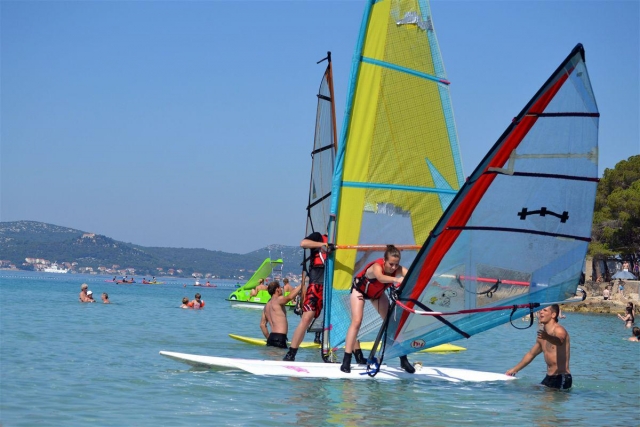 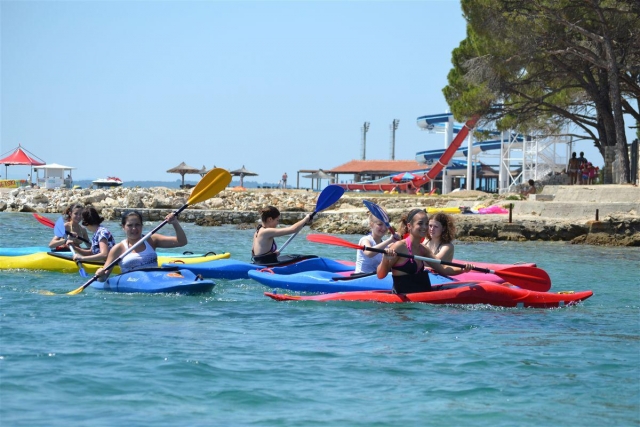 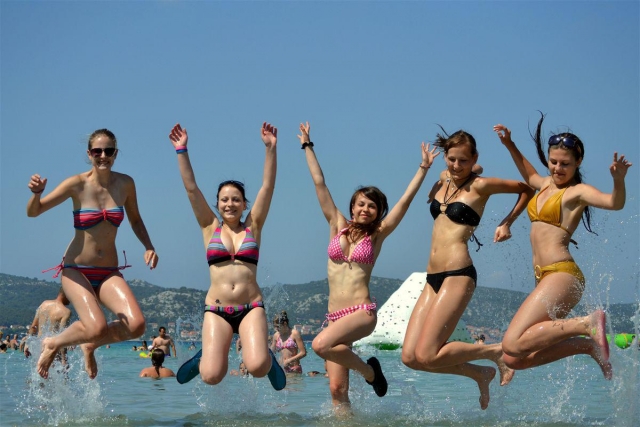 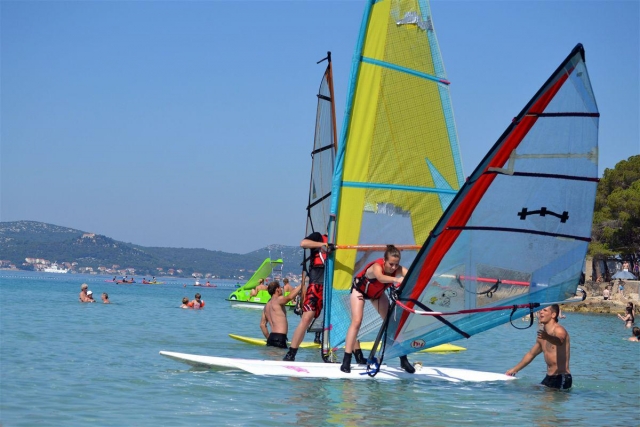 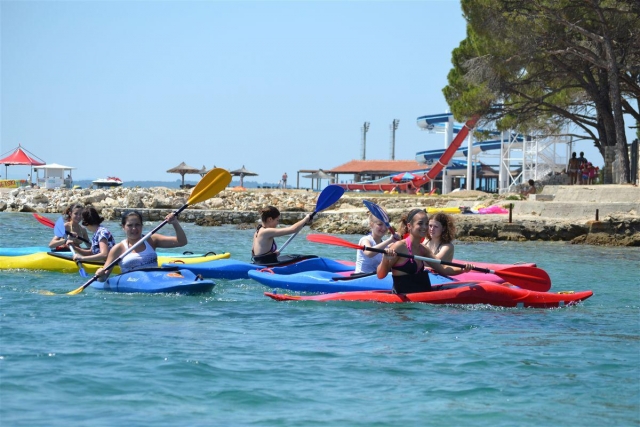 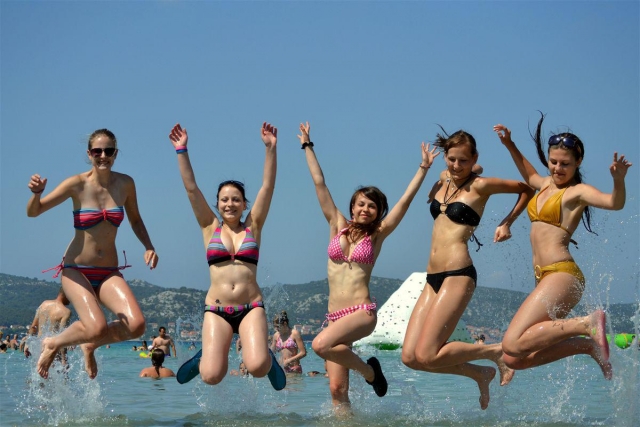 STK – kombinovaný   /3.ročník – septima /Termín: 4. - 12. 6. 2022   (odjezd sobota 4.6. v 17:30 od stadionu - Mládí, návrat 12.6. brzy ráno)Sraz: v 17:00 h u stadionu MládíMísto:  6 dní u moře v Chorvatsku – Biograd na Moru Program:mořské a turistické polyethylenové kajaky – výuka základních záběrů, vyjížďky podél pobřeží,                                                                             kajak, výuka eskymáckých obratůhorolezectví, slaňování – základy, jednodenní výlet do Národního parku Paklanica  (treking na chatu                                             Lugarnica)windsurfing – základy cykloturistika – 2 etapy / pobřeží, ostrovy – pro zájemce vlastní kolo s sebou / Ubytování: kemp u městečka Biograd na Moru ve stanech s klimatizací, po 6 osobách (4+2) s možností vlastního vaření, internet za poplatek. Povlečení - /spacák/, útěrku, jar, odpadkový pytel, houbičku s sebou.Nákupní možnosti a restaurace přímo v kempu.Ceny potravin přibližně stejné jako v Čechách, v kempu pitná vodaCena:  6.999 Kč – nutno uhradit do 20.5. 2022platby pouze převodem z účtu / pro dohledání plateb a průběžnou kontrolu je nezbytné doplnit o zprávu pro příjemce - jméno žáka a třídu/  1. číslo účtu: 123-3151210287/01002. Variabilní symbol – 6-ti místné číslo-datum narození /např. 250391 – 25.3.1991/ 3. Specifický symbol 111            4. Zpráva pro příjemce: jméno žáka/žákyněV ceně je zahrnuto:Ubytování na 6 nocí ve stanech, včetně pobytové taxy, doprava osob, kol, výše uvedené programy pod vedením licencovaných instruktorů, pojištění CK proti úpadku. Cestovní pojištění není součástí ceny zájezdu, ale v případě zájmu může škola zajistit hromadně.Pořadatel: CK Active Guide s.r.o.Tel/Fax : 483 380 796,Mob. : 603 399 302,ivan@ckag.cz , www.activeguide.cz                                   Dotazy: Dagmar Vlčková      737 462 488      dasa@izatec.euÚčastníci:   38 studentů – septima 19 žáků, 3.roč. – 19 žákůVedoucí kurzu: Dagmar Vlčková     Instruktoři:       Miroslav Řebíček, Jan Balon   Doprava:  zajišťuje CK Active Guide – dopravce: SPORTBUS ÚSTÍ N/LABEMStravování: vlastníDoporučený seznam věcí:                   pevná  obuv - sportovní tenisky / sandále/ popř. obuv do moře	šusťáky, nepromokavá bunda, popř. pláštěnkasuché převlečenísportovní oblečení, šortky, funkční thermo prádlo – triko dlouhý / krátký rukáv spodní prádlo / věci na spaníhygiena, toaleťák / ručník / plavkylezečky / pokud vlastníte /batoh, kufr či lodní pytel / krosny, igelitky, neskladné tvary jsou nevhodné /lehký spacák či deka do busupovlečení, prostěradlosluneční brýle, krém na opalovánítelefon   popř. nepromokavý-obal, tablet, mp3/ internet za poplatek /osobní lékárna + léky /pokud užíváte / elastické obinadlo, náplast, dezinfekcehudební nástrojdo busu malý batoh s jídlempro cyklisty povinná helma, náhradní duše odpovídajícího rozměru / nutné /, lepení,    montážní klíče, zámek na kolo, přepravní deka vhodná                          počítejte i s mokrou či chladnější variantou počasí, zvl. večer            povlečení, prostěradlo s sebou, nebo spacák místo povlečení,           vlastní / utěrka, ručník, jar, houbička na mytí nádobí, zavírací  nůž, plastové pytle na odpadky,            obchod s potravinami v kempuDůležité:   u busu při odjezdu: kontrola platného cestovního dokladu / OP nebo pas /, karty pojištěnce, dokladu cestovního pojištění, vybírání podepsaného  formuláře - řádu STK/bezinfekčnostOstatní informace:  směnárny ve městě, v marketech možnost platit v eurech, platební kartou/                                    loňské ceny: ?? trajekt s kolem na ostrov a zpět – 52 kun,                                                             / např. zmrzlina 7 kn, chléb 8 kn, káva 10 kn                     10 euro - vratná kauce na ubytování – vybereme cestou v busuStorno podmínky zájezdu jsou součástí smlouvy s  CK Active Guide  Formulář – řád STK - bezinfekčnost Řád STK – kombinovanýSvým podpisem se zavazuji k akceptování níže uvedených pravidel a pokynů, jež vycházejí ze zásad bezpečnosti pro organizování stk, ze školního řádu a z faktu, že se jedná o školní akci, kde za mě neseplnou odpovědnost vyučující.………………………………            ………………………………../ jméno tiskacím / 				/ podpis /vzorné chování po dobu přepravydodržování ubytovacího řádudodržování režimu dne stanoveného denním rozkazem / zvl. pak večerky a nočního klidu! /absolutní zákaz požívání alkoholických nápojů a návykových látek         vedoucí kurzu a vedoucí dne mají právo zkontrolovat, zda někdo z kurzu    nepožil alkoholické nápoje, či jiné škodlivé látky pomocí testeruneopouštět družstvo, ubytovací prostor bez vědomí vedoucího družstvaonemocnění a zranění hlásit neprodleně svému vedoucímuškody na zařízení ubytovacích prostor hradí ten, kdo je způsobil, v přípa-   dě nezjištěného viníka se na úhradě spolupodílí ostatní účastníci kurzu.za peníze a cenné předměty si zodpovídá každý účastník sámstornopoplatky dle smlouvy s CK Guide Activepro zájemce o cykloturistiku nutné seřízené horské/trekové kolo, náhradní dušeodpovídající velikosti ráfku, lepení, nářadí,helma povinnáPotvrzuji, že jsem se seznámil/a/ se školním řádem Gymnázia Žatec /www.gymnaziumzatec.cz/skolni_rad.php/  Při závažném porušení školního řádu ze strany mé dcery / mého syna / na školní akci si ji / ho /vyzvednu v místě akce a na vlastní náklady dopravím do místa bydlištěBezinfekčnostProhlášení zákonných zástupců žákaProhlašuji, že ošetřující lékař nenařídil žákovi……………………………………………….nar……………… bytem …………………………………..změnu režimu, žák nejevíznámky akutního onemocnění / průjem, teplota apod.. / a okresní hygienik ani ošetřujícílékař mu neurčil karanténní opatření. Není mi známo, že v posledních 2 týdnech přišel do styku s osobami, které onemocněly přenosnou chorobou.Alergie: ……………………………….  Užívané léky:  ………………………………………Případné omezení : …………………………………………………………………………….Souhlasím, aby se můj syn /dcera / zúčastnil/a/ kurzu v termínu …………………………Jsem si vědom/a/ právních následků, které by mě postihly, kdyby toto mé prohlášenínebylo pravdivé.V………………… dne …………           ………………………………………………………						podpis zákonného zástupce + telefonní číslo